……/……/20…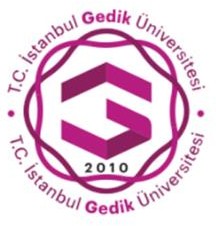 T.C.ISTANBUL GEDIK UNIVERSITY                                     THE INSTITUTE OF GRADUATE STUDIES           MAKE-UP OF MIDTERM EXAM PETITIONI am in the ……………………………………………………….……. program  with the student number ……………………… In the 2….. – 2….. Fall/Spring term I did not attend the midterm exam for the class/classes due to the attached reason.I respectfully request for a make-up midterm exam for the course/courses listed below.Student Name:Telephone Number:Signature